Программа спецкурса«Практикум по применению
международных стандартов аудита»(20 академических часов)Тема 1. Последние изменения в нормативно-правовом регулировании аудиторской деятельностиКонцепция развития аудиторской деятельности в Российской Федерации до 2024 года и план мероприятий ("дорожная карта") по ее реализацииИзмененные критерии обязательности проведения аудита и порядок их применения Новые сроки хранения аудиторской документации и другие изменения в законодательстве об аудиторской деятельности в РФ Рекомендации аудиторским организациям, индивидуальным аудиторам, аудиторам по проведению аудита годовой бухгалтерской отчетности организаций за 2020 годПересмотр существующих и разработка новых международных стандартов аудиторской деятельности и других документов IAASB.Тема 2. Особенности проведения аудита в условиях распространения новой коронавирусной инфекцииРекомендации аудиторским организациям, индивидуальным аудиторам, аудиторам по проведению аудита годовой бухгалтерской (финансовой) отчетности, годовой консолидированной финансовой отчетности организаций за 2020 год в условиях распространения новой коронавирусной инфекцииПримеры рабочей документации проведения аудита в новых условиях Практика применения МСА 560: изучение влияния событий после отчетной даты на бухгалтерскую (финансовую) отчётность в условиях пандемии коронавирусной инфекции.Тема 3. Практика осуществления внешнего контроля качества работы аудиторских организацийОсновные изменения в законодательстве о государственном контроле (надзоре) в Российской Федерации в 2021 годуОбзор правоприменительной практики Федерального казначейства по осуществлению внешнего контроля качества работы аудиторских организаций за 2020 годТема 4. Новые стандарты качества аудита: МСК 1, МСК 2 и МСА 220 (пересмотренный) Результат, который будет достигнут от введения в действие новых редакций стандартов качества аудитаНаиболее существенные изменения в новых редакциях стандартов качества аудитаТема 5. Отдельные практические вопросы планирования и сбора доказательств. Практические примеры и рабочие документы аудитаМСА 315 (пересмотренный): основные изменения и примеры обновленной рабочей документацииПрактика применения МСА 240: процедуры в ответ на риск обхода руководством средств контроля и недобросовестных действий при признании выручкиПрактика применения МСА 450: оценка искажений, выявленных в ходе аудита и их влияние на аудиторское заключениеТема 6. Отдельные практические вопросы завершения аудитаПрактика применения порядка представления обязательного экземпляра годовой бухгалтерской отчетности и аудиторского заключения о ней в виде электронных документов в Государственный информационный ресурс бухгалтерской отчетности (ГИР БО).Некоторые вопросы порядка подготовки аудиторских заключений и других отчетов. Сборник примерных форм заключений, составленных в соответствии с МСА (версия 5/2020)Механизм идентификации ключевых вопросов для ОЗХС и прочих компаний, типовые вопросы. Примеры описания, практические рекомендации Тема 7. Новый стандарт для проведения согласованных процедурМССУ 4400 (пересмотренный): основные изменения МССУ 4400 (пересмотренный): пример обновленного отчета о выполненных согласованных процедурахУчебный центр «СТЕК»: (495) 921-23-23, 953-30-40, 953-50-60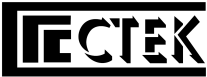 Утверждаю:директор НОЧУ ДПО «ЦПП «СТЕК»С.А. ГрадополовУтверждаю:директор НОЧУ ДПО «ЦПП «СТЕК»С.А. Градополов